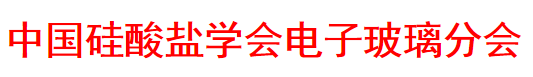 中国硅酸盐学会电子玻璃分会40周年庆典暨电子玻璃产业发展论坛中国硅酸盐学会电子玻璃分会定于2019年10月11日-12日在河北省石家庄举办40周年庆典暨电子玻璃产业链发展论坛，欢迎莅临。本次会议的议题，一是将举行“辉煌四十载，筑梦新时代”的庆典活动，畅谈四十载奋斗历程，追溯为分会发展、电子玻璃科技进步和产业发展做出突出贡献者的功绩，弘扬工匠精神，传承热爱祖国的情操和瞄准世界先进攻坚克难的科学精神。二是将举办电子玻璃产业链发展论坛，邀请研究、制造、应用等电子玻璃相关领域的学者专家作精彩演讲，以国际、高端、专业的视角，展望未来新一轮科技革命和产业变革、特别是下游产业发展趋势，分析对玻璃材料提出的要求和创造的发展机遇，解析电子玻璃制造和应用的技术短板和关键问题，前瞻新成果、新技术、新装备、新产品，提出创新的真知灼见。三是致敬40年，举办电子玻璃发展成就展。一、会议主题辉煌四十载，筑梦新时代二、组织机构主办单位：中国硅酸盐学会电子玻璃分会          平板显示玻璃技术和装备国家工程实验室指导单位：中国硅酸盐学会承办单位：东旭集团有限公司          石家庄旭新光电科技有限公司三、会议议程1．“辉煌四十载，筑梦新时代”庆典活动·中国硅酸盐学会电子玻璃分会第十届四次理事会时间：2019年10月11日14:00—16:30地点：西美金五洲酒店会议室2．致敬40年电子玻璃发展成就展致敬砥砺前行40年，举办电子玻璃发展成就展，在理事会和技术研讨会现场。3．电子玻璃产业链发展论坛时间：10月12日9:00-17:00地点：旭新·平板显示玻璃技术和装备国家工程实验室报告厅备注：1秘书处统一安排专车从酒店到会场往返      2会歇时间：10:00-10:15；14:30--14:45      3午餐时间：12:00-13:00 自助餐四、报名及会务事宜1．报名：请填参会回执，发到邮箱或者微信。本次会议需要交纳会务费，不接受现场支付，不接受微信支付。会员1200元/人，非会员1400元/人，学生代表800元/人。2．电子玻璃成就展展会报名费1500元。展出内容可以介绍单位成绩或者展出产品，展板由会务组统一设计布展，参展单位只需提供素材资料即可。3．会议期间统一安排住宿，往返交通费、食宿费自理。4．酒店信息如下：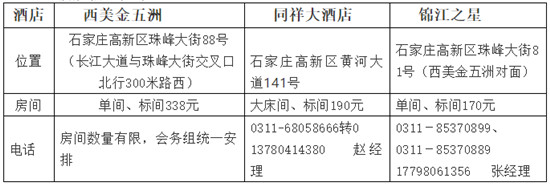 5．转账信息户名：东旭科技集团有限公司开户银行：浦发银行北京分行账号：910101548000103766．报到地点和时间      10月11日于西美金五洲酒店和同祥大酒店大厅报到、登记，11:30同祥大酒店有专车接送到西美金五洲酒店（午餐）（10分钟路程）参加14:00理事会。7. 联系方式：固定电话：010 57287694邮箱：e-glass@e-glass.org李效青  13439819596  王俊明  13621295199  斯沿阳  18518768879赵娴    18210196902 六、 附件表附件1：报名回执表附件2：西美金五洲酒店、同祥大酒店、锦江之星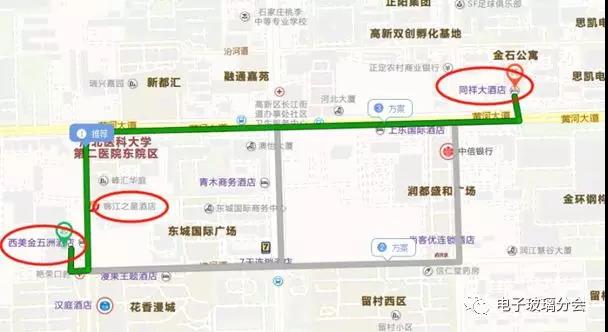 乘车路线：（1）石家庄火车站－石家庄西美金五洲酒店（裕华区珠峰大街88号）打车：约39元        自驾：途经南二环东路、东二环南路地铁：3号线－1号线－555路/580路/553路公交：516路公交车直达（2）石家庄火车站－石家庄星程酒店（同祥大酒店）（裕华区黄河大道141号）打车：约43元自驾：途经南二环东路、东二环南路地铁：3号线－1号线－537路/28路/87路公交：516路直达（3）石家庄正定国际机场－石家庄西美金五洲酒店（裕华区珠峰：大街88号）打车:约100元公共交通：机场巴士4号线－79路（4）石家庄正定国际机场－石家庄星程酒店（同祥大酒店）（裕华区黄河大道141号）打车：约100元公共交通：S2线/机场巴士1号线－28路附件3  石家庄旭新光电科技有限公司 （石家庄市裕华区 珠江大道377号）附件3  石家庄旭新光电科技有限公司 （石家庄市裕华区 珠江大道377号）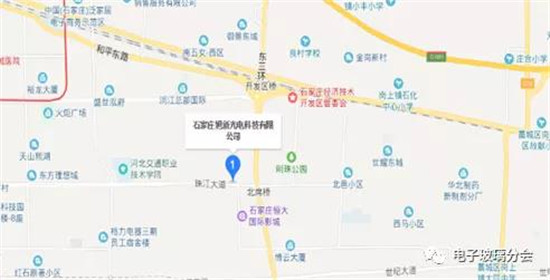 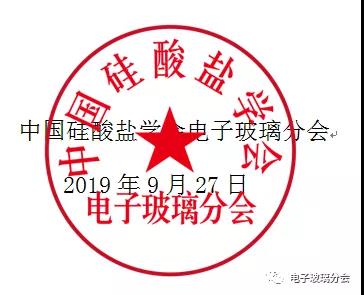 单位名称详细地址联系人姓名电话微信邮箱邮箱联系人参会人姓名电话职务/职称性别微信住宿单间标间合住展位转账信息 户名：东旭科技集团有限公司开户银行：浦发银行北京分行账号：91010154800010376转账信息 户名：东旭科技集团有限公司开户银行：浦发银行北京分行账号：91010154800010376转账信息 户名：东旭科技集团有限公司开户银行：浦发银行北京分行账号：91010154800010376转账信息 户名：东旭科技集团有限公司开户银行：浦发银行北京分行账号：91010154800010376转账信息 户名：东旭科技集团有限公司开户银行：浦发银行北京分行账号：91010154800010376转账信息 户名：东旭科技集团有限公司开户银行：浦发银行北京分行账号：91010154800010376注：汇款要标明庆典会务费及展费汇款后发送回执单到邮箱，提供详细开票信息及邮寄地址。展位不限大小，根据参展单位需求制作展板。注：汇款要标明庆典会务费及展费汇款后发送回执单到邮箱，提供详细开票信息及邮寄地址。展位不限大小，根据参展单位需求制作展板。注：汇款要标明庆典会务费及展费汇款后发送回执单到邮箱，提供详细开票信息及邮寄地址。展位不限大小，根据参展单位需求制作展板。注：汇款要标明庆典会务费及展费汇款后发送回执单到邮箱，提供详细开票信息及邮寄地址。展位不限大小，根据参展单位需求制作展板。注：汇款要标明庆典会务费及展费汇款后发送回执单到邮箱，提供详细开票信息及邮寄地址。展位不限大小，根据参展单位需求制作展板。注：汇款要标明庆典会务费及展费汇款后发送回执单到邮箱，提供详细开票信息及邮寄地址。展位不限大小，根据参展单位需求制作展板。